ПРОЕКТВносится Главой Северодвинска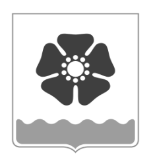 Городской Совет депутатовмуниципального образования «Северодвинск» (Совет депутатов Северодвинска)шестого созываРЕШЕНИЕО внесении изменений в Положениео расчете платы за пользованиемуниципальным имуществом В соответствии с Федеральным законом от 06.10.2003 № 131-ФЗ «Об общих принципах организации местного самоуправления в Российской Федерации», Федеральным законом от 24.07.2007 № 209-ФЗ «О развитии малого и среднего предпринимательства 
в Российской Федерации», Уставом муниципального образования «Северодвинск» Совет депутатов Северодвинскарешил:1. Внести в Положение о расчете платы за пользование муниципальным имуществом, утвержденное решением Совета депутатов Северодвинска  от 30.11.2006 № 140 (в редакции от 24.09.2020), следующие изменения:1.1. Пункт 2.8 изложить в следующей редакции:«2.8. Для субъектов малого и среднего предпринимательства и физических 
лиц, не являющихся индивидуальными предпринимателями и применяющих 
специальный налоговый режим «Налог на профессиональный доход», арендующих муниципальное имущество, включенное в Перечень муниципального недвижимого имущества, предназначенного для передачи во владение и (или) пользование субъектам малого и среднего предпринимательства, организациям, образующим инфраструктуру поддержки субъектов малого и среднего предпринимательства, и физическим лицам, 
не являющимся индивидуальными предпринимателями и применяющим специальный налоговый режим «Налог на профессиональный доход», при расчете арендной платы применяется понижающий коэффициент 0,9.».2. Настоящее решение вступает в силу после его официального опубликования.3. Опубликовать настоящее решение в бюллетене нормативно-правовых актов муниципального образования «Северодвинск» «Вполне официально» и разместить 
на официальных интернет-сайтах Совета депутатов Северодвинска и Администрации Северодвинска.	                                                                                                                            от№  ПредседательСовета депутатов Северодвинска_______________________М.А. СтарожиловГлава муниципального образования«Северодвинск»  ________________________И.В. Скубенко